Obtener renovación del permiso de estacionamiento para personas con impedimentos.Persona con impedimentos que previamente obtuvo el permiso pero desea renovarlo por estar vencido.No se renovará ningún permiso hasta tanto el mismo esté vencido. Si el permiso se vence en sábado o domingo, podrá renovarlo el viernes antes de su vencimiento.Los formularios deben completarse en letra de molde o utilizando una maquinilla.  La tinta a utilizarse debe ser negra o azul oscuro.El formulario DTOP-DIS-010 Solicitud Permiso de Estacionamiento en Forma de Rótulo Removible para Personas con Impedimentos Físicos, la sección Certificación De Elegibilidad Por Médico Especialista debe ser llenada y firmada por un médico licenciado.En cualquier oficina de CESCO.						Directorio de CESCOEl ciudadano debe verificar los posibles costos de tramitación de los documentos que se gestionan fuera del Departamento de Transportación y Obras Públicas ya que los mismos no están incluidos en esta sección.Llenar y firmar formulario DTOP-DIS-010 Solicitud Permiso de Estacionamiento en Forma de Rótulo Removible para Personas con Impedimentos Físicos   Al momento de renovar será requerida la Certificación Médica excepto si el ciudadano padece una de estas condiciones: Perlesía cerebralParaplejiaCuadriplejiaCiego legal en ambos ojosAmputación de una o ambas extremidades inferioresPrótesis en cadera, rodilla o tobilloXeroderma pigmentosaAutismoAlzheimerParkinson Radiculopatía. Tres (3) fotos 2" x 2" recientes iguales, sin sombrero y sin uniforme.Presentar un documento con fotografía que compruebe la identidad. De ser necesario favor de referirse al Formulario DTOP-DIS-261 Documentos Acreditativos para Establecer la Identidad con FotografíaEntregar rótulo removible vencido.Si el permiso se vence sábado o domingo, el mismo se tendrá que renovar el viernes antes de su vencimiento. NOTA: Debido a la naturaleza de este servicio, podría haber requisitos adicionales.¿Si la persona con impedimento no puede realizar el proceso de Renovación de Permiso de Estacionamiento de Impedido, podría hacerlo otra persona? – Sí, puede hacer la gestión. Necesitaría lo siguiente para poder gestionar el proceso de renovación: Carta de autorización de la Persona con Impedimento y Licencia de conducir o ID de ambas personas (la que va gestionar el proceso y la persona con impedimentos).Ejemplo: El señor José Rivera tiene que renovar su Permiso de Impedido, pero no esta en condiciones de hacerlo físicamente. La hija de José puede hacer el proceso por él, presentando la carta de autorización del Sr. Rivera y presentando la licencia o ID de ambos.Página Web DTOP – http://www.dtop.gov.prOficina del Procurador de las Personas con Impedimento – http://www.oppi.gobierno.pr/oppimenuDTOP-DIS-010 Solicitud Permiso de Estacionamiento en Forma de Rótulo Removible para Personas con Impedimentos FísicosDTOP-DIS-261 Documentos Acreditativos para Establecer la Identidad con Fotografía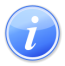 Descripción del Servicio 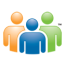 Audiencia y Propósito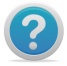 Consideraciones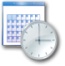 Lugar y Horario de Servicio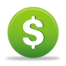 Costo del Servicio y Métodos de Pago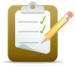 Requisitos para Obtener Servicio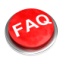 Preguntas Frecuentes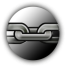 Enlaces Relacionados